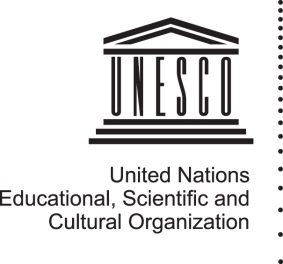 De conformidad con la política de publicación de la UNESCO, que pone a disposición todas las publicaciones de la UNESCO en acceso abierto bajo licencias Creative Commons o cualquier otro sistema de licencia abierta, yo, [ Nombre y Apellido(s) ], otorgo a la UNESCO, de forma gratuita y para todo el periodo que abarquen los derechos de autor, permiso para editar, distribuir, reproducir, traducir, adaptar, publicar, representar, transmitir y comunicar al público en todo el mundo, en cualquier idioma y para todas las futuras ediciones y revisiones de cualquier material con derechos de autor de la UNESCO en el que estén incluidos, en formato impreso y electrónico, en cualquier formato y en cualquier soporte, incluyendo digital (internet y redes sociales), cualquier fotografía y / o vídeo que se hayan tomado o puedan tomarse en los que yo aparezca o en los cuales pueda estar con otras personas, y autorizo a que estas fotografías y/o vídeos se incorporen al banco de fotos y repositorio de acceso abierto de la UNESCO. El permiso se otorga en el entendimiento de que el material con derechos de autor de la UNESCO en el que están incluidos, incluida su versión electrónica alojada en el repositorio de acceso abierto, puede distribuirse gratuitamente por la UNESCO o sus socios editores o comercializarse en los canales de distribución de la UNESCO o de sus socios de publicación.

Por la presente, libero, descargo y acepto eximir de responsabilidad a la UNESCO, sus representantes legales, licenciatarios y asignatarios, de cualquier responsabilidad en virtud de cualquier desenfoque, distorsión, alteración, ilusión óptica o uso de forma combinada, ya sea intencional o de otro tipo, que pueda ocurrir o producirse en la toma de tales fotografías y/o vídeos o en cualquier procesamiento posterior, así como cualquier publicación, incluyendo, sin limitación, cualquier reclamación por difamación o violación de cualquier derecho de publicidad o privacidad.

Por la presente garantizo que soy mayor de edad y tengo el derecho de firmar este documento en mi propio nombre. He leído la autorización y el acuerdo mencionados antes de su ejecución y estoy completamente familiarizado con el contenido de este documento.NOMBRE Y APELLIDOS DEL / DE LA MODELO: _____________________________________________________________________DIRECCIÓN DE CORREO ELÉCTRONICO DEL / DE LA MODELO:   ____________________________________________________________DIRECCIÓN POSTAL DEL / DE LA MODELO: ___________________________________________________________FOTOGRAFÍAS Y / O VÍDEOS TOMADOS EL (d):  ________________________________EN (lugar): _____________________________________________________________FECHA Y FIRMA DEL / DE LA MODELO: _____________________________________________________________*Si el / la Modelo es menor de 18 años, un padre o tutor legal también debe firmar
FIRMA DEL PADRE / TUTOR Y FECHA: